Если у вас одаренный ребенок(памятка для родителей)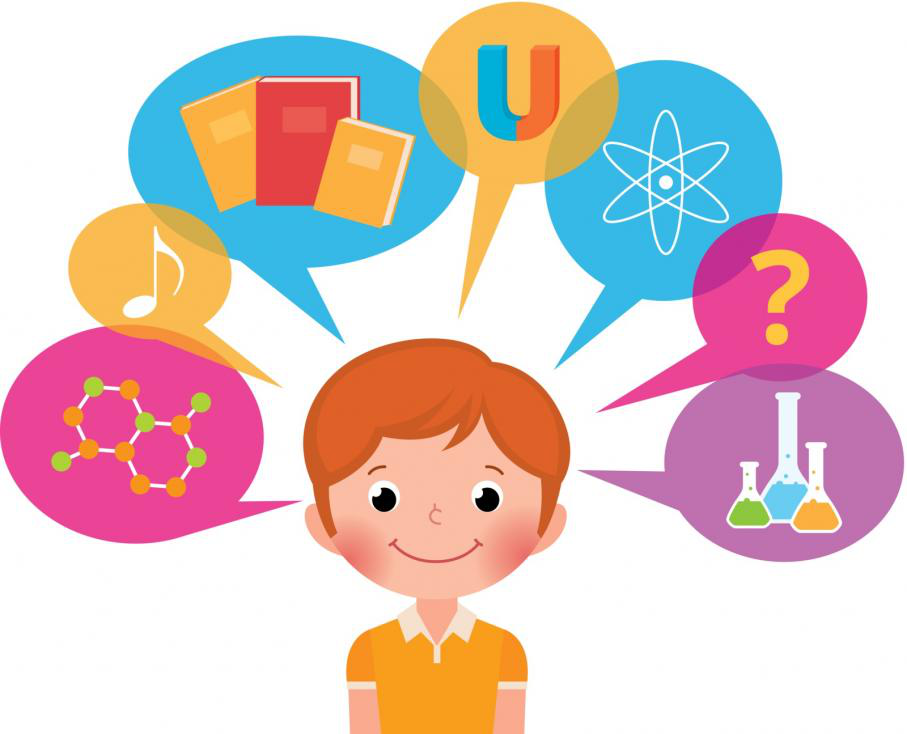 Одарённый ребёнок характеризуется следующими проявлениями:мыслит оригинально и творчески;хорошо понимает юмор;у него неистребимая жажда познания, неистощимое любопытство;имеет богатое воображение (проявляется в сочинительстве, изобразительной деятельности, музыке и т. п.);часто он не похож на других детей своей неординарностью, предпочтением общества взрослых.Рекомендации для родителейПоддерживайте в ребенке интерес к творчеству, оригинальность.Никогда не ругайте его за то, что он делает что-то не так, как все.Уважайте в ребёнке право на собственный выбор занятий, игр и на собственное дело.Помните, что вы должны приспосабливаться к ребёнку, а не он к вам.Помогайте справляться с проблемами в общении со сверстниками и взрослыми.Найдите для него друзей, которые были бы так же хорошо развиты, как и он.Не увлекайтесь соревновательными методами. Если ваш ребёнок будет всегда победителем, другие дети могут его возненавидеть.Не говорите об одарённости ребёнка в его присутствии, не перехваливайте его.Не требуйте от ребёнка, чтобы он всегда и во всём был лучшим.Делайте все возможное, чтобы обеспечить ребенка игрушками, бумагой для рисования, музыкальными инструментами - всем тем, что он сможет использовать для развития своих интеллектуальных и художественных способностей. Не ограничивайте ребенка в принадлежностях для игры и работы.Сделайте вашу собственную жизнь как можно более интересной и насыщенной. Детям важно осознавать, что их родители находят хорошее применение своим способностям, развиваются. Пусть дети участвуют в ваших занятиях вместе с вами. Неважно, какие именно это занятия, лишь бы они способствовали самореализации, творческому развитию. Важен сам факт живого совместного общения.Старайтесь реалистично оценивать способности вашего ребенка. Если требования неоправданно высоки, это может навредить ребенку. Когда ребенок не может достичь поставленной вами цели, его чувство собственного достоинства может резко понизиться из-за этой неудачи.Относитесь к ребенку ласково и чаще хвалите его там, где это оправданно - вам нужно создать в доме атмосферу тепла и доверия.Советы Дэвида ЛьюисаОтвечайте на все вопросы ребенка терпеливо и честно.Найдите достойное место в доме, где ребенок сможет демонстрировать свои работы, достижения.Не ругайте ребенка за беспорядок в комнате или на столе, если это связано с творческим занятием и работа еще не закончена.Показывайте ребенку, что любите его таким, какой он есть, а не за его достижения. Чаще говорите об этом вслух.Поручайте своему ребёнку посильные дела и заботы.Помогайте ему строить собственные планы и принимать решенияНе сравнивайте своего ребёнка с другими, указывая при этом на его недостатки.Не унижайте своего ребёнка, не давайте ему почувствовать, что он чем-то хуже вас.Приучайте вашего ребенка мыслить самостоятельно.Принуждайте ребенка придумывать истории и фантазировать. Делайте это вместе с ним.Приучайте его к регулярному чтению с малых лет.Внимательно относитесь к его потребностям.Каждый день находите время, чтобы побыть с ребенком наедине.Включайте ребенка в совместное обсуждение общих семейных дел.Не дразните ребенка за ошибки.Хвалите за любые успехи.Учите его общаться со взрослыми любого возраста.Разрабатывайте практические эксперименты, помогайте ребенку узнавать больше нового.Не запрещайте ребенку играть со всяким хламом – это стимулирует его воображение.Побуждайте ребенка находить проблемы и решать их.Хвалите ребенка только за конкретные успехи и поступки и делайте это искренне.Будьте честными в оценке своих чувств к ребенку.Не ограничивайте круг тем, обсуждаемых с ребенком.Давайте ребенку возможность самостоятельно принимать решения. Пусть он почувствует ответственность за свои решения.Помогайте ребенку стать личностью.Помогайте ребенку находить полезные телепередачи и телепрограммы.Развивайте в ребенке позитивное восприятие его способностей.Поощряйте в ребенке максимальную независимость от взрослых.Верьте в здравый смысл вашего ребенка и доверяйте ему.Педагог-психолог Кириченко К.Н.